Воспоминание сердце бередит!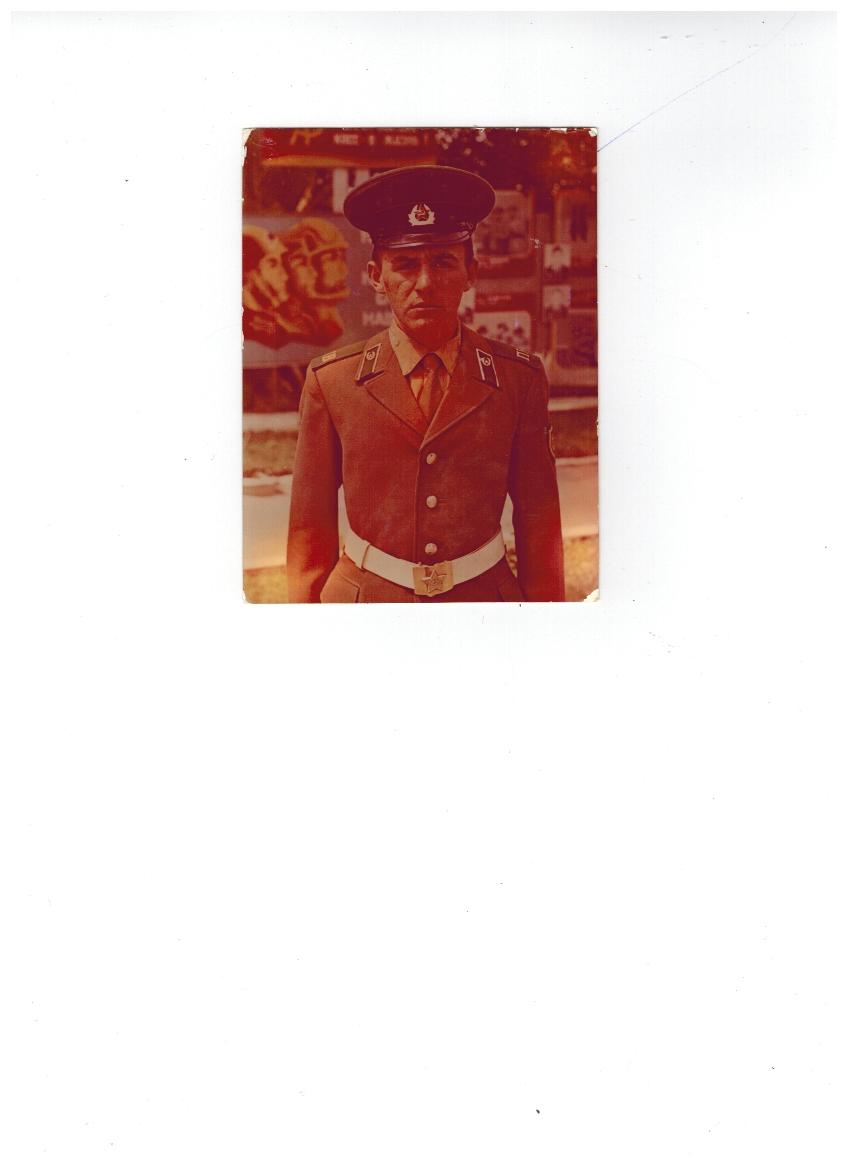 В преддверии праздника 15 февраля – День вывода войск из Афганистана, учащиеся МОБУ «Угольная СОШ » Бесчетнова Анна и Козлова Арина, посещающие  кружок  «Юный журналист», побывали вместе с руководителем   кружка  Шинкарёвой О.В. у участника боевых действий в Афганистане  -  Клещева Алексея Васильевича, который рассказал о страшных днях службы в Афганистане. Клещев Алексей Васильевич  родился 30 марта 1966 года рождения  в селе Каменка,  Соль- Илецкого района,  Оренбургской области. Когда ему было три года, его семья  переехала  в село Угольное. Из воспоминаний: в 1933 году был голод и дед увез всю семью в с. Каменка, было большое хозяйство, за счет этого и жили , но в 1969  году пришлось переехать . Маленькие села , такие как Каменка , считались нерентабельными и люди переезжали в более крупные села, таковым являлось село  Угольное.  В 1983 году окончил десятилетнюю Угольную школу и сразу поехал в Оренбургский район в поселок Подгородняя Покровка в сельскохозяйственный техникум. В сентябре поступил учиться, а в апреле вручили повестку  о призыве в армию. Вручение проходило 24 апреля  в воинской части   Донгуза. 2 мая 1984 года был призван в Оренбургский военкомат. По распределению попал на службу в пограничные войска КГБ СССР. Из воспоминаний: в  3 часа ночи всех призывников подняли, построили и строем отправили на железнодорожный вокзал. Там нас уже ждал  поезд специального назначения , который направлялся в Среднюю Азию. Уже в поезде офицеры говорили, что возможно  кто – то из призывников попадет на службу, на Афганскую границу. И  начался долгий путь  до места назначения  Ташкент, Узбекистан , а на границе с Киргизией всех пересадили на грузовики (около 400 человек ), сформировав колонну, повезли дальше до г. Харок. 17 мая прибыли в воинскую часть № 2022 , в  пограничном отряде собралось около 800 человек призывников.Через 3 дня было построение , офицерский состав поздравил с вступлением ряды вооруженных сил СССР и обратились  ко всем призывникам,  кто хочет служить   в Афганистане сделайте четыре шага вперед (вышло процентов 90 , среди них был и  я ) .По сортировке попал в  Минометный взвод.Через неделю самолетом отправили в  г. Ашхабат  Туркменская  СССР в в/ч  № 10823  учиться на командира установки 2С – 12 . В  учебке пробыли 5 месяцев. После обучения целый взвод распределяли по воинским частям на границе Афганистана (Тахта – Базар , Мукры , Термез , Пянж и т.д). Попал в Керкинский пограничный отряд воинской части № 2042 города  Керки 4 ноября 1984 года, и уже готовили морально к военным действиям . Участвовал в военных действиях,  последняя операция была  19 мая 1986 года. За время боевых действий ранений не было. Служить закончил в июне 1996 года. Награжден : Нагрудным знаком «Отличник Погранвойск»  II степени.Медалью «ВОИНУ – ИНТЕРНАЦИОНАЛИСТУ ОТ БЛАГОДАРНОГО АФГАНСКОГО НАРОДА »  в 1989 году.Медалью «70 ЛЕТ ВООРУЖЕННЫМ СИЛАМ СССР»Медалью «ВЕТЕРАН БОЕВЫХ ДЕЙСТВИЙ »   в 2007 году.Составила Шинкарёва О.В. – заместитель директора по ГПВ МОБУ «Угольная СОШ » Вечная память Афганцам!Война  была в АфганистанеПотерь нам не сосчитать,Но каждый знал, что честь солдатаЗа родину,  и жизнь отдать.И молодые были  и постарше,Но выжившие помнят как сейчасТе слезы, что стекали с глаз СолдатовНе за медали,А за нас, за нас, за нас!За  нашу Родину, за наши поколения,За солнце, воздух и цветы.А дома ждали их с надеждойРодные, близкие, отцы.Их с гордостью встречали жены,Слезами мамы облились,А дети милые визжали от восторга.Вот только многихМы не дождались.Не возвращалось много, много, много,Им память вечнаяИ низкий наш поклон.За мужество, отвагу и свободуЗа то, что честьНе запятнали Вы!(Козлова Арина ученица 8 класса.)